Office of Continuing Education and Service-Learning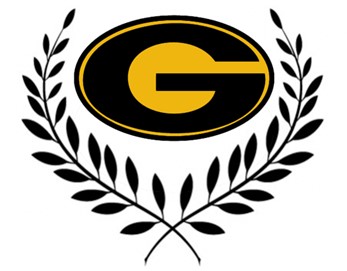   		Grambling State UniversityPlease submit the completed application and course syllabus to Office of Continuing Education and Service-Learning (CESL).Today’s Date:Instructor’s Name:	College:						Department:Course Title:				CRN Number:			Semester:Service Learning Requirement:	Project Title:Community Partner (please list the community organizations your students will be serving):Service-Learning Project Description: 	Director								Date	Continuing Education and Service-LearningApplication for Service-Learning Course Designation